01.11.2017г. на отделении «ОиПП» проведён классный час в группе 125.Тема классного часа: День народного единства».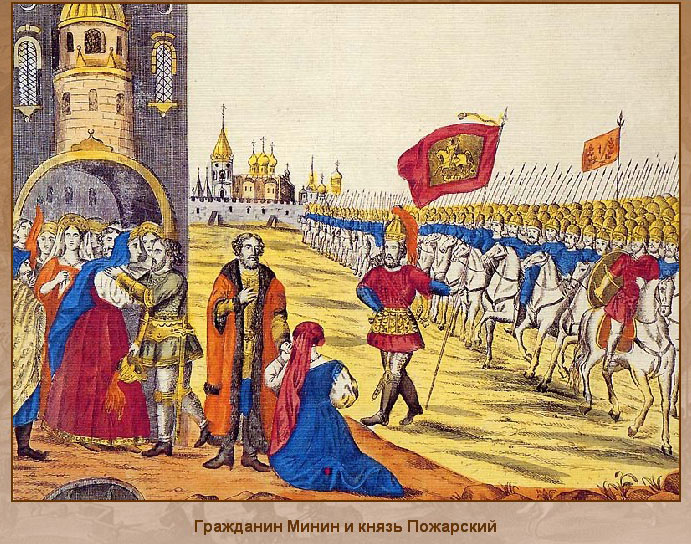 В этот день, 22 октября  (4 ноября по новому стилю) 1612 года, была спасена Россия. Добровольчество и самопожертвование – вот что характерно для этого дня. Россия спасена людьми, вставшими, не смотря на сословную принадлежность, под один стяг.Впервые вышло народное ополчение, которое возглавляли представители разных сословий, культурно – социальных слоев, уровня воспитания, образа мышления: князь ДМИТРИЙ ПОЖАРСКИЙ и купец КУЗЬМА МИНИН.Данное мероприятие проведено   библиотекарем Коваленко Л.Н. Во время проведения классного часа  использовались такие методы как: показ презентации.